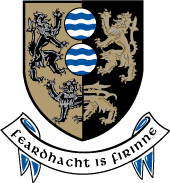 Quality Assurance Report for 2015Cavan County CouncilTo Be Submitted to the National Oversight and Audit Commission (NOAC), In Compliance with the Public Spending CodeCertification                                                                                                                                             This Annual Quality Assurance Report reflects Cavan County Council’s assessment of compliance with the Public Spending Code. It is based on the best financial, organisational and performance related information available across the various areas of responsibility. Signature of Accounting Officer: 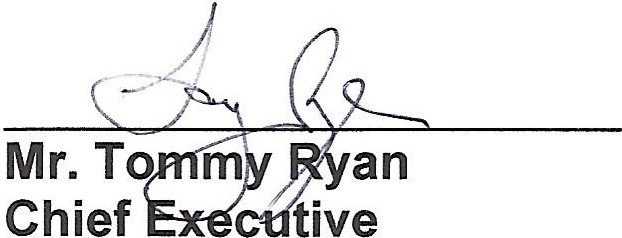 Date: __31/05/2016_____                                                                                        ContentsIntroductionExpenditure Analysis 2015 Assessment of Compliance  Next Steps: Addressing Quality Assurance Issues Conclusion  Appendix 1: Inventory of Projects and Programmes above €0.5m Appendix 2: Self-Assessment Checklists (1-7)Appendix 3: Audit Assurance Categories and Criteria1. Introduction Cavan County Council has completed this Quality Assurance (QA) Report as part of its on-going compliance with the Public Spending Code (PSC), and in accordance with the Public Spending Code (PSC) Quality Assurance Requirements – A Guidance Note for the Local Government Sector – Version 2 published on the 11th April 2016.Version 2 of the guidance was put in place following the National Oversight and Audit Commissions (NOAC’s) review of the 2014 Quality Assurance reports for the Local Government Sector. The Primary changes to be implemented in the QA report for 2015 onwards are:-Changes in approach to Current Expenditure “Being Considered”Revised Inventory template in preferred format for NOACMinor revisions in Checklists1.1 - Quality Assurance Reporting ProcedureThe Public Spending Code requires public bodies to establish an internal, independent, quality assurance procedure involving annual reporting on how organisations are meeting their Public Spending Code obligations. This new Quality Assurance procedure replaces and updates the “spot check” requirements previously laid down in Circular letter dated 15th May 2007.The Public Spending Code ensures that the state achieves value for money in the use of all public funds. The Quality Assurance Process contains the following five steps: Drawing up Inventories of all projects/programmes at different stages of the Project (expenditure) Life Cycle. The four stages of the life cycle are:Appraisal, Planning / Design, Implementation (Management)Post –Project  / Post Implementation ReviewThe inventory must include all current and capital Projects / Programmes whose expenditure / lifetime cost is above €0.5m. Each of the Projects / Programmes identified must be further categorised under one of the following areas /stages of expenditure for the year under review: Expenditure being considered             - (Appraisal, Planning)Expenditure being incurred                  - (Management, Monitoring, Evaluation)Expenditure that has recently ended   - (Review, Evaluation)Publishing summary information on website of all procurements in excess of €10m, whether new, in progress or completed in the year under review. Completing checklists in respect of the different areas / stages of expenditure. Seven (7) basic checklists must be completed. These self-assessed estimates provide a self assessment overview of how compliant the organisation has been with the Public Spending Code. The checklists are informed by the Project Inventory list and the self assessment of compliance can be based on an appropriate sample taken of projects/ programmes whose expenditure are relevant to the particular checklist. The sample could be 5-10% of projects / programmes and the sample should rotate from year to year. Organisations are asked to estimate their compliance on each item on a 3 point scoring scale:Scope for significant improvements = a score of 1Compliant but with some improvement necessary = a score of 2Broadly Compliant = a score of 3These are high level checks that should be readily completed within each organisation. Only one of each checklist per Department/Agency/Local Authority is required. Checklists are not required for each project/programme. The QA process for verifying the accuracy of responses on the checklist is based on a sample of projects/programmes and is Step 4 of the process. Carrying out a more in-depth check on a small number of selected projects/programmes. The in-depth check looks at a small subset of projects / programmes reported on the Project Inventory list looking in more detail at the quality of the Appraisal, Planning and / or Implementation stages to make a judgement on whether the work was of an acceptable standard and that they are in compliance with the Public Spending Code.The value of the projects selected per annum, should be at least 5% of the total value of all projects in the inventory. The Same projects should not be selected more than once in a three year period unless it is a follow up to a serious deficiency discovered previously.Over a 3-5 year period all stages of the project life cycle and every scale of project should have been included in the in depth checkCompleting a summary report for the National Oversight and Audit Commission (NOAC).  The report will be generated as a matter of course through compliance with steps 1-4 above, and must be submitted by the end of May each year.It includes:- The inventory of all projects/programmes above €0.5m, The website reference for the publication of procurements above €10m, The completed checklists, The Local Authorities judgement on the adequacy of processes given the findings from the in-depth checks and The Local Authorities proposals to remedy any discovered inadequacies. This report fulfils the fifth requirement of the QA Process for Cavan County Council for 2015. It is important to note that 2015 is the second year in which the QA process has applied in Local Authorities. Projects and Programmes which predate Circular 13/13 were subject to prevailing guidance covering public expenditure, e.g. the Capital Appraisal Guidelines 2005. 2. Expenditure Analysis 2015 2.1 - Inventory of Projects/Programmes Cavan County Councils inventory list, identifies projects and programmes at various stages of the project life cycle for 2015 whose expenditure / lifetime cost was above €0.5m. This inventory is divided between current and capital projects / programmes (incl Capital Grant Schemes) which are further categorised under one of the following relevant areas / stages of expenditure: Expenditure being considered Expenditure being incurred Expenditure that has recently ended The Inventory list for 2015, identifies a total number of 58 Projects / Programmes.(27 Current and 31 Capital)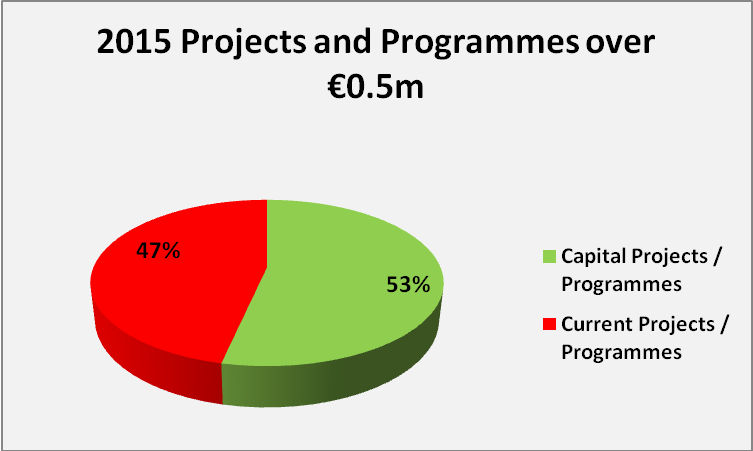 For the Purposes of this Report:-        The Capital Expenditure identified refer to Capital Projects/Programmes for 2015 whose total overall project / programme cost (lifetime cost) is estimated to exceed €0.5m. Each Capital Expenditure figure shown (whatever the stage of expenditure) is actually the relevant lifetime cost for that particular Project/Programme.The Current Expenditure identified for Projects/Programmes for 2015 expenditure being considered refer only to increases in variances of €0.5m or more in budget items for 2016 versus 2015. It is the variance figure that is shown. The Current Expenditure identified for Projects/Programmes for 2015 expenditure being incurred and / or recently ended refer to actual expenditure for services exceeding €0.5m in 2015 (based on services identified in the AFS for the year under review). Each Current Expenditure figure shown refers to the actual spend in 2015 for the relevant service.2.2 – Summary of Inventory Analysis for 2015 The Chart below identifies the number of current and capital projects / programmes for each Service Divisions of Cavan County Council whose expenditure / lifetime cost was above €0.5m in 2015, and further divides each under the relevant areas / stages of expenditure. 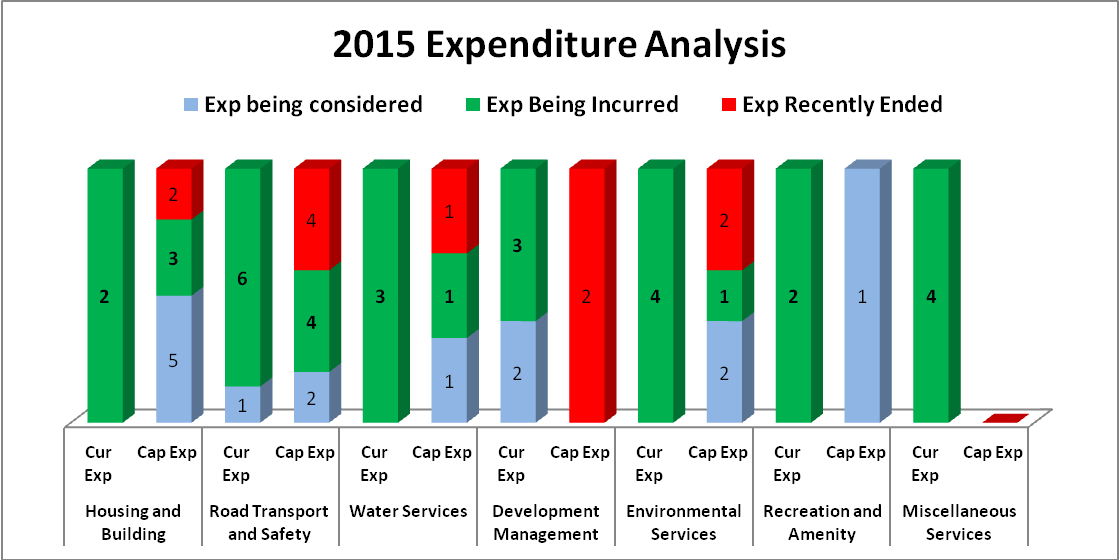 Full inventory including details of each project / programme are listed in Appendix 1. For the purposes of clarity and accuracy the inventory in appendix 1 was compiled using the suggested template that accompanied the Quality Assurance Requirements – A Guidance Note for the Local Government Sector – Version 2 published on the 11th April 2016.Expenditure being considered There were a total of 14 projects / programmes being considered across the various spending and price categories. Housing and Building was the primary area with 5 projects/programmes listed between values of €0.5 and €5 million.  Expenditure being incurred 33 projects / programmes were identified. Roads Transport and Safety was the primary area with 6 projects/programmes listed between values of €0.5 and €5 million, 2 projects / programmes listed between €5 and €20 million and 2 projects/programmes listed over €20 million. Expenditure that has recently ended In 2015, 11 projects / programmes ended which incurred expenditure of over €0.5m. These consisted of 9 projects/programmes listed between values of €0.5 and €5 million, and 2 projects/programmes listed between €5 and €20 million. 2.3 - Published Summary of Procurements As part of the Quality Assurance process Cavan County Council has published, summary information on the Council’s website of all procurements in excess of €10m. Listed below is the link to this publication page and an illustration of its location. Link to Procurement Publications: http://www.cavancoco.ie/Default.aspx?StructureID_str=466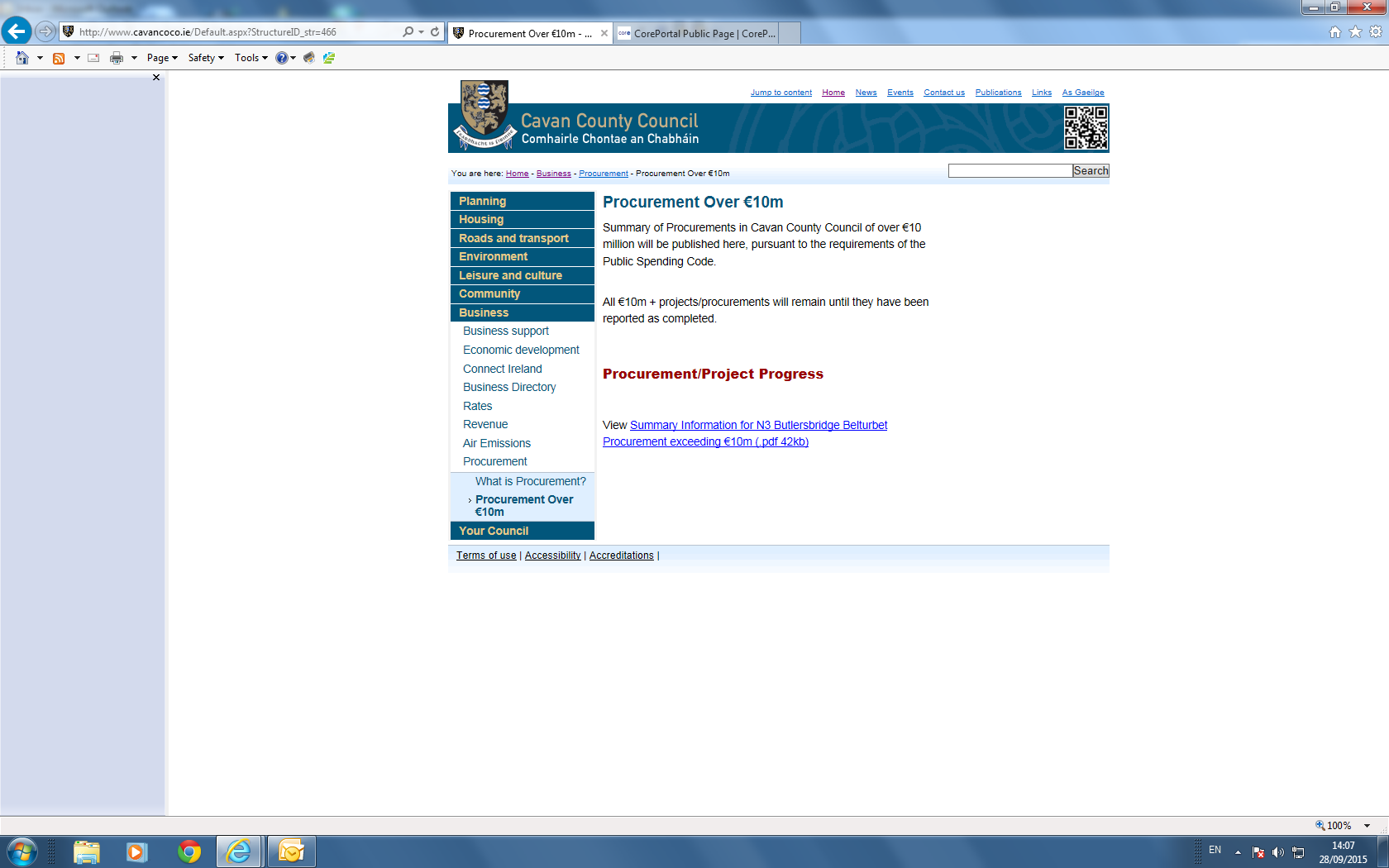 Source: www.cavancoco.ie 3. Assessment of Compliance 3.1 - Checklist Completion: The third step in the Quality Assurance process involves completing a set of checklists covering all expenditure. The high level checks in Step 3 of the QA process are based on a sample of self-assessments carried out within the relevant sections / departments of Cavan County Council in respect of guidelines set out in the Public Spending Code. There are seven checklists in total: Checklist 1: General Obligations Not Specific to Individual Projects/Programmes Checklist 2: Capital Projects or Capital Grant Schemes Being Considered Checklist 3: Current Expenditure Being ConsideredChecklist 4: Capital Expenditure Being Incurred Checklist 5: Current Expenditure Being Incurred Checklist 6: Capital Expenditure Completed Checklist 7: Current Expenditure Completed 3.2 – Procedure used:Checklist 1 -  The first checklist captures obligations / good practice that apply to the organisation as a whole. This was completed by the Procurement Officer and verified by the Head of Finance.Checklist 2-7 – Cavan County Council, compiled a full set of checklists for the organisation, based on the sample of individual checklists completed by the relevant sections / departments within Cavan County Council. In accordance with the Quality Assurance Guidelines – version 2. An appropriate sample of projects / areas of expenditure (as identified in the Inventory list), from relevant sections / departments within Cavan County Council were chosen to help inform the completion of each relevant overall checklist. 3.3 - Choosing appropriate Samples The Councils total inventory list expenditure figure for 2015 is €206,336,982.   The following 16 samples were chosen representing 49% of this total expenditure.Current ExpenditureThe following 7 service types were selected from the 27 identified in the inventory list for 2015. These account for 25% of the total current expenditure identified. To achieve a greater spread of sample, one service type from each relevant Service Division was chosen. Capital ExpenditureThe following 9 Capital Projects were selected from the 31 identified in the inventory list for 2015. These account for 57% of the total capital expenditure identified. To achieve a greater spread of sample, a minimum of 3 samples from each expenditure type was chosen. Expenditure Type - 1 = Being Considered, 2 = Being Incurred, 3 = Recently Ended3.4. – Checklist Results:The full set of checklists for Cavan County Council is set out in Appendix 2 of this report. In addition to the self-assessed scoring, the vast majority of answers are accompanied by explanatory comments. Each question in the checklist is judged by a 3 point scoring scale – 1 = Scope for significant improvements, 2 = Compliant but with some improvement necessary, or 3 = Broadly Compliant.3. 5 - Main Issues Arising from Checklist Assessment The completed check lists show the extent to which Cavan County Council believes it complies with the Public Spending Code. Overall, the checklists show a good level of compliance with the Code. Cavan County Councils set of checklists takes an overview of expenditure covering the organisation as a whole. A sample of individual checklists from relevant sections / departments within Cavan County Council have informed the completion of the Councils checklists. The following are the main issues arising from the relevant checklist:-General Obligations:- Checklist 1 – General Obligations: - 2015 is the second year of the Public Spending Code. No training provided to Local Government in 2015. However the Checklist demonstrates the Councils commitment to adhering to the Public Spending Code and the desire for training in this area.Expenditure being considered:- Checklist 2 – Capital Expenditure: - The checklist for capital expenditure under consideration suggests good levels of compliance with the PSC in general with regard to areas such as appraisal, procurement, and complying with the relevant Sanctioning Authorities requirements.Checklist 3 - Current Expenditure: - Changes in approach to Current Expenditure “Being Considered” has led to the inclusion of projects and programmes to the QA Inventory list where there is an increase in variances of €0.5m or more in budget items for 2016 versus 2015. The Checklist for Current Expenditure “Being Considered” suggests a good level of compliance with the PSC through appraisal (assessed as part of the Budgetary Process) clear objectives, procurement, and complying with the relevant Sanctioning Authorities requirements.Expenditure being incurred:- Checklist 4 – Capital Expenditure: - Good levels of compliance are evident, with regards, appointment of Project / Programme Managers, regular communication with relevant Sanctioning Authority, conducting meetings and issuing reports.Checklist 5 – Current Expenditure: - The services identified are primarily rolling year to year. Services provided are statutory functions of the Local Authority and therefore have strict rules and regulations that must be complied with. The checklist provides good evidence of compliance with regards clear objectives, outputs and outcomes as identified in various Legislation, Regulations, Schemes, Programmes, Plans, Financial records, Service Indicators, KPI’s, and relevant Sanctioning Authority Returns etc.Expenditure that has recently ended Checklist 6 – Capital Expenditure: - Post Project Reviews are undertaken on an ongoing basis or as and when required. The format for recording such reviews varies and may take place at different intervals as and when required by the project / programme. Checklist 7 Current Expenditure: - No current expenditure programmes were ended in 2015. 3.6 - In-Depth Checks The following section details the in-depth checks which were carried out by Cavan County Councils Internal Auditor as part of the Public Spending Code. The Public Spending Code requires that at least 5% of the total value of all projects / programmes in the inventory list for the relevant year be subject to closer examination.  Four Capital Projects/Programmes were selected by the Internal Auditor for further in-depth checks. The checks which are summarised here represent 5.7% of the Council’s overall inventory of €206,336,982 for 2015.  The four projects selected for in-depth checks had a total estimated lifetime cost of €11,728,784.In the Quality Assurance Report for 2014 the internal Auditors in-depth checks focused on one large ongoing roads capital project listed under expenditure being incurred and one smaller social housing capital scheme listed under expenditure that has recently ended.For 2015 the Internal Auditor focused his in-depth checks on projects / programmes listed under expenditure being considered.List of Projects/Programmes Selected and Summary of the in-depth check findings:-        2015 Allocation - Housing Adaptation Grant                   Schemes for Older People and People with a Disability          €1,221,821 										       (ended 2015)This refers to the housing aid scheme at the end stage.-----------------------------       2016 Allocation - Housing Adaptation Grant                   Schemes for Older People and People with a Disability         €1,357,960                                                                                                                (being considered                                                                                                                         in 2015)This refers to the housing aid scheme at the being considered stage.-----------------------------       Virginia Library                                                                         €3,543,147                                                                                                              (being considered                                                                                                                         in 2015)This refers to the early stages of a proposed capital design and build project.-----------------------------        2016 - 2018 Multi - Annual Rural Water                   Capital Allocation Programme                                                 €5,605,856                                                                                                                (being considered                                                                                                                         in 2015)This refers to a newly introduced Multi - Annual Rural Water Capital Allocation Programme-----------------------------(1) -  2015 Allocation - Housing Adaptation Grant Schemes for Older People and People with a Disability and (2) -  2016 Allocation - Housing Adaptation Grant  Schemes for Older People and People with a Disability         Process:        The Internal Auditor picked both programmes and decided to audit both                        together in order to give an overall picture from start to finish of the Housing Adaptation Grant Schemes for Older People and People with a Disability. The programmes were also included in the samples taken to inform the completion of the Councils overall checklists. The Internal Auditor examined all relevant records including payments and conducted a number of one on one meetings with relevant staff in the Housing Department. Objectives:   The in-depth review focused on the management procedures applied to the appraisal, management and post review stages of the programme, with regards the individual grant application, assessment, approval, payment and recoupment phases.Outcomes:    The Internal Auditor found that the programmes provided SubstantialAssurance (see Appendix 3) with the public spending code with regards having clear appraisals (proper assessment and approval of application), clear management of objectives, and outputs (priority given to those in most need) and achieving clear outcomes from the programme/scheme such as, to enable applicants who are elderly or suffer from a disability/illness to remain in their own homes by approving necessary improvement works in accordance with the scheme that essentially extended the lifespan of the property by meeting the applicants needs.Assessment: The Internal Auditor noted that it is clear that the Housing Adaptation Grants Scheme for Older People or People with a Disability is operated in accordance with Dept Guidelines and is effectively managed.  Adequate controls, policies, procedures are in place and all expenditure incurred is closely monitored.  In summary the project provided Substantial Assurance (see Appendix 3), and going forward (in accordance with the Public Spending Code), the Internal Auditor made the following two key recommendations:- It is recommended that the current operation and control procedure applied to the Housing Adaptation Grant Scheme of Cavan County Council remains in place, given that they effectively manage funding allocations, comply with Dept guidelines, provide a system of grant aid which is fair & transparent and ensure maximum outcomes are achieved by all relevant stakeholders.For long term planning and budgeting prospective, Internal audit recommends that a review of all dated grant applications including those previously identified as low priority cases be undertaken annually to determine their current funding requirements. (3) -  Virginia Library                                                                         Process:        The Internal Auditor picked this project as it is in the very early phase of the planning and appraisal stages of the project life cycle and was included in the samples taken to inform the completion of the Councils overall checklists. The Internal Auditor examined all relevant records and conducted a number of one on one meetings with relevant staff in the Library Service Department. Objectives:   The in-depth review focused on the management procedures applied to the appraisal, planning and design stages of the proposed new library building.Outcomes:    The Internal Auditor found that the project provided Satisfactory Assurance (see Appendix 3) with the public spending code with regards having clearly defined objectives and need. The Cost Plan and the appraisal stage of the planning process demonstrated the level of priority given by the Council to this new facility in support of community development and recommended that the project should proceed on receipt of Dept approval and the availability of funding.Assessment: Having viewed the relevant records, the Internal Auditor is of the opinion that a clear need for the project has been established. The project also appears to have been well appraised, planned and designed. In summary the project provided Satisfactory Assurance (see Appendix 3), and going forward (in accordance with the Public Spending Code), the Internal Auditor has made the following key recommendation:- Given that this project may only commence in 2021, it is advisable to keep in mind any possible changes over the next 4/5 years in service needs and also the projected lifetime costs. On this basis the necessary contingencies should be established to take account of same which include a review of initial proposal prior to commencement of planned works.(4)  - 2016 - 2018 Multi - Annual Rural Water Capital Allocation Programme                                                 Process:        The Internal Auditor picked this programme in order to examine the assessment procedures that underpinned Cavan County Council’s bid submission to the Dept for funding under the Multi Annual Rural Water Programme for 2016-2018. This Programme was also included in the samples taken to inform the completion of the Councils overall checklists. The Internal Auditor examined all relevant records and conducted a number of one on one meetings with relevant staff in the Water Services Department. Objectives:  The in-depth review focused on determining if the proposed Rural WaterProgramme was in line with the guidelines outlined in Circular L1/16 and that the priority works identified met the objectives of the new framework which aimed to maximise the outcomes for all relevant stakeholders, while meeting the planning and appraisal stages of the Public Spending Code.Outcomes:    The Internal Auditor found that the programme provided Satisfactory Assurance (see Appendix 3) with the public spending code with regards having clearly defined objectives and outcomes such as to: support rural communities, support long term planning of schemes, address health issues, manage and protect water services, and promote efficiency and effectiveness in operation and management. The Internal Auditor noted that Lifetime costs were appropriately appraised and works evaluated in order to prioritise their relevant investment need in accordance with guidelines outlined in circular L1/16. Assessment: Having viewed the relevant records, the Internal Auditor is of the opinion that Compliance with the public spending code has been met, based on the detailed appraisal and planning procedures applied by the Council to the proposed Rural Water Multi Annual Programme. In summary the programme provided Satisfactory Assurance (see Appendix 3), and going forward (in accordance with the Public Spending Code), the Internal Auditor has made the following two key recommendations:- To ensure the objectives of the new Rural Water Multi-Annual Programme 2016-2018 are achieved all Dept funding allocations (Interim) must be closely monitored by management in Water Services particularly in regard to pursuing the most appropriate investments sought on their bids application.  Under the new programme, Cavan County Council should notify the relevant Dept of any major funding discrepancies that arise which negatively impact on the proposed grant aid provided to group schemes. 4. Next Steps: Addressing Quality Assurance Issues Through the completion of this Quality Assurance (QA) report, Cavan County Council is satisfied that it is meeting the obligations set out in the Public Spending Code. Assurances have been collated, by sampling various projects / programmes and from letters of assurance of compliance with the Public Spending Code from each Head of Section / Department. Although the five steps of the QA Process is a significant co-ordination task in terms of liaising with all relevant sections / departments within Cavan County Council and collating of relevant information for the inventories and the checklists, It is still envisaged that with proper training, the administrative burden of the QA process will ease, over time. The process will be embedded in to how the Council conducts its business.  As discussed in Section 3, in-depth checks were carried out on Four Capital Projects / Programmes. These in-depth checks were useful in enabling the Council’s internal auditor to develop his own independent opinion on the Council’s compliance with the Public Spending Code.  Given the outcome of the in-depth reviews undertaken, the Internal Auditors opinion is that overall Assurance (see Appendix 3) can be provided in regard to compliance with the Public Spending Code by Cavan County Council.In this regard due consideration must be given to the fact that training was not provided in 2015 by the relevant authorities to all Council Officials bound by the Regulations of the Public Spending Code, and therefore Staff training on the public spending code is key to ensure greater understanding, proper compliance and best practices with regards file and record management.  It is acknowledged that relevant training will be provided in 2016.Going forward, It is envisaged that the 5 steps of the Quality Assurance element of the PSC will continue to be coordinated by the Procurement Officer with in-depth checks being undertaken by the Internal Auditor over a longer period of time to allow the internal auditor sufficient time for assessments. It is also recommended that the Quality Assurance report be published on the Council’s website.Finally, as not all Sections / Departments will be subject to in-depth checks, Letters of assurance of compliance with the Public Spending Code will continue to be sought annually from the Heads of each Section / Department. This will provide a basic level of comfort to the Chief Executive and Head of Finance with regard to each sections compliance with the Code.In summary, recommendations for future year QA reports are the following: Staff Training on the Public Spending Code is required.Where existing spot check programmes are in place, they should continue in so far as possible by the Internal Auditor, and where applicable will be reported in the QA report for the relevant year.Inventory will be updated annually and sample checklists will be required for various spend.In depth Checks will be carried out as per the Public Spending Code.Letters of assurance of compliance with the Public Spending Code will continue to be sought annually from the Heads of each Section / Department.The Quality Assurance Report will be published on the Councils Web site.5. Conclusion The inventory outlined in this report clearly lists the current and capital expenditure for the 2015 period that is being considered, being incurred, and that has recently ended. Cavan County Council has and will continue to publish details of all procurements in excess of €10 million on its website. The checklists completed by Cavan County Council show a high level of compliance with the Public Spending Code. The in-depth checks carried out on a selection of projects / programmes revealed no major issues which would cast doubt on the Councils compliance with the Code. This QA report has identified a number of areas where assurance compliance is being met. These will be monitored and where improvements can be made, they will be addressed accordingly. Training is crucial, and it is acknowledged that national training from relevant Government Departments has yet to be rolled out to all relevant Local Authority staff. This is essential and the Council will continue to seek same in order to ensure proper compliance with the Public Spending Code. Appendix 1Cavan County Council 2015 Inventory of Projects and Programmes over €0.5mThe following contains an inventory of Expenditure on Projects / Programmes with a value above €0.5m, categorised by:- Expenditure being considered, Expenditure being incurred and Expenditure recently ended.  Only projects with Total Project Expenditure matching these criteria are included in the Inventory tableAppendix 2All Self-Assessment Checklists (1 – 7)For 2015Checklist 1: – General Obligations not specific to individual projects/programmesChecklist 2: – to be completed in respect of capital projects or capital programme / grant scheme that is or was (being considered / under consideration) in the past year.Checklist 3: – New current expenditure or expansion of existing current expenditure   being considered / under consideration Checklist 4: - Complete if your organisation had capital projects/programmes that were incurring expenditure during the year under review.Checklist 5: - For current expenditure being incurredChecklist 6: - to be completed if capital projects (Ended) - were completed during the year or if capital programmes/grant schemes matured or were discontinued.Checklist 7: - to be completed if current expenditure programmes reached the end of their planned timeframe during the year or were discontinued.Appendix 3Audit Assurance Categories and CriteriaService DivisionExpenditure TypeService TypeService (Current) ExpenditureHOUSING and BUILDING2A01 Maintenance & Improvements of LA Housing Units€2,222,123.34ROAD TRANSPORTATION and SAFETY2B03  Regional Road - Maintenance and Improvement€3,387,008.38WATER SERVICES2C01  Water Supply€2,228,619.34DEVELOPMENT MANAGEMENT2Community & Enterprise€1,634,153.76ENVIRONMENTAL SERVICES2E01  Landfill Operations & Aftercare   €607,817.74RECREATION and AMENITY2F05 Operation of the Arts Programme€1,254 ,986.09MISCELLANEOUS SERVICES2H03 administration of Rates€3,086,663.34Project/ Programme DescriptionExpenditure TypeProject/ Programme DescriptionCapital ExpenditureHOUSING and BUILDING12016 Allocation - Housing Adaptation Grant Schemes For Older People and People with a Disability€1,357,960ROAD TRANSPORTATION and SAFETY1Cavan Bridges Rehabilitations 2015€2,138,390WATER SERVICES12016 - 2018 Multi - Annual Rural Water Capital Allocation Programme€5,605,856HOUSING and BUILDING2Mullagh – Construction of 6 Units€660,000ROAD TRANSPORTATION and SAFETY222100010  - Butlersbridge/Belturbet€73,541,819ENVIRONMENTAL SERVICES251202037 - Corranure Cell 4 Development€1,100,013HOUSING and BUILDING32015 Allocation - Housing Adaptation Grant Schemes For Older People and People with a Disability€1,221,821ROAD TRANSPORTATION and SAFETY328702165 - Cavan Town Smarter Travel - phase 1€848,975DEVELOPMENT MANAGEMENT343462028 - Harnessing Natural Resources€3,064,000Local AuthorityExpenditureExpenditurebeing consideredbeing consideredbeing consideredExpenditure being incurredExpenditure being incurredExpenditure being incurredExpenditure recently endedExpenditure recently endedExpenditure recently endedCurrent                          Capital                          Capital                          Capital > €0.5m  > €0.5m Cavan County Council> €0.5mCapital Grant Schemes  Capital Projects      Current Expenditure  Capital Grant Schemes   Capital Projects  Current Expenditure   Capital Grant Schemes  Capital Projects  > €0.5m €0.5 - €5m €5 - €20m€20m plus Housing & BuildingMullagh – Construction of 6 Units€660,000House Purchases 2014€1,015,102House Purchases 2015€1,136,522Energy Retrofit Programme 2015€1,072,547Voluntary Housing Capital Assistance Scheme 2015€1,000,0002015 Allocation - Housing Adaptation Grant Schemes For Older People and People with a Disability€1,221,8212016 Allocation - Housing Adaptation Grant Schemes For Older People and People with a Disability€1,357,960House Purchases 2016€1,000,000House Purchases 2017€1,000,000Energy Retrofit Programme 2016€1,530,250A01 - Maintenance & Improvement of LA Housing Units€2,222,123A07 - RAS Programme€3,196,712Local AuthorityExpenditureExpenditurebeing consideredbeing consideredbeing consideredExpenditure being incurredExpenditure being incurredExpenditure being incurredExpenditure recently endedExpenditure recently endedExpenditure recently endedCurrent                          Capital                          Capital                          Capital > €0.5m  > €0.5m Cavan County Council> €0.5mCapital Grant Schemes  Capital Projects      Current Expenditure  Capital Grant Schemes   Capital Projects  Current Expenditure   Capital Grant Schemes  Capital Projects  > €0.5m €0.5 - €5m €5 - €20m€20m plus Road Transportation and Safety22111N3J - N3 Virginia Main Street Safety Scheme€929,27223200020 - Multistorey Car Park Cavan Town€6,681,99722100010  - Butlersbridge/Belturbet€73,541,81922211550 - Corduff To South Of Killydoon€21,761,10022211551 - Dundavan Mullaghoran Realignment Scheme - N55€7,897,64728702165 - Cavan Town Smarter Travel - phase 1€848,97522400010, 28880015, 28880017, 28880019  - CAVAN  EASTERN TOWN CENTRE ACCESS (DEV CONT)€9,184,27522211590 - HD28 PAVEMENT RENEWALS SCHEME 2015€989,413Cavan Bridges Rehabilitations 2015€2,138,390N3 Raheelagh to Kilmore Roundabout Pavement Overlay€1,500,000B01 - NP Road - Maintenance and Improvement€1,365,307B03 - Regional Road -Maintenance and Improvement€3,387,008Local AuthorityExpenditureExpenditurebeing consideredbeing consideredbeing consideredExpenditure being incurredExpenditure being incurredExpenditure being incurredExpenditure recently endedExpenditure recently endedExpenditure recently endedCurrent                          Capital                          Capital                          Capital > €0.5m  > €0.5m Cavan County Council> €0.5mCapital Grant Schemes  Capital Projects      Current Expenditure  Capital Grant Schemes   Capital Projects  Current Expenditure   Capital Grant Schemes  Capital Projects  > €0.5m €0.5 - €5m €5 - €20m€20m plus Road Transportation and Safety (condt)Level of Increase proposed for 2016 service cost - B04 - Local Road-Maintenance and Improvement€665,917B04 - Local Road - Maintenance  and Improvement€9,881,723B05 - Public Lighting€602,300B09 - Car Parking€675,602B11 - Agency & Recoupable Services€669,005Water Services31202220 - Capital Replacement Fund Grant Aid - Group Water Schemes€1,393,5772015 Annual Rural Water Capital Allocation Programme€501,7692016 - 2018 Multi - Annual Rural Water Capital Allocation Programme€5,605,856C01 - Water Supply€2,228,619C02 - Waste Water Treatment€1,662,499C05 - Admin of Group and Private Installations€3,555,862Local AuthorityExpenditureExpenditurebeing consideredbeing consideredbeing consideredExpenditure being incurredExpenditure being incurredExpenditure being incurredExpenditure being incurredExpenditure recently endedExpenditure recently endedExpenditure recently endedExpenditure recently endedExpenditure recently endedCurrent                          Capital                          Capital                          Capital > €0.5m  > €0.5m  > €0.5m  > €0.5m Cavan County Council> €0.5mCapital Grant Schemes  Capital Projects     CurrentExpenditure  Capital Grant Schemes   Capital Projects  Capital Projects  Current Expenditure   Current Expenditure   Capital Grant Schemes  Capital Grant Schemes  Capital Projects  > €0.5m €0.5 - €5m €5 - €20m€20m plus Development Management43462028 - Harnessing Natural Resources€3,064,00043602192 - Geopark€1,151,542D02 -Development Management€791,993Level of Increase proposed for 2016 service cost - D06 - Community and Enterprise Function€2,424,837D06 - Community and Enterprise Function€1,634,154Level of Increase proposed for 2016 service cost - D09 - Economic Development and Promotion€636,029D09 - Economic Development and Promotion€1,053,387Environmental ServicesVirginia Fire Station€1,000,000Ballyjamesduff Fire Station€850,00051202251 - Remediation of Cootehill Landfill€574,24951202173 - Kingscourt Landfill€867,84051202037 - Corranure Cell 4 Development€1,100,013€1,100,013E01 - Landfill Operation and Aftercare€607,818Local AuthorityExpenditureExpenditurebeing consideredbeing consideredbeing consideredExpenditure being incurredExpenditure being incurredExpenditure being incurredExpenditure being incurredExpenditure being incurredExpenditure recently endedExpenditure recently endedExpenditure recently endedExpenditure recently endedExpenditure recently endedExpenditure recently endedCurrent                          Capital                          Capital                          Capital > €0.5m  > €0.5m  > €0.5m  > €0.5m Cavan County Council> €0.5mCapital Grant Schemes  Capital Projects     CurrentExpenditure CurrentExpenditure  Capital Grant Schemes   Capital Grant Schemes   Capital Projects  Capital Projects  Current Expenditure   Current Expenditure   Capital Grant Schemes  Capital Grant Schemes  Capital Projects  > €0.5m €0.5 - €5m €5 - €20m€20m plus Environmental Services (condt)E07 - Waste Regulations, Monitoring and Enforcement€505,388€505,388E11 - Operation of Fire Service€3,556,537€3,556,537E13 - Water Quality, Air and Noise Pollution€503,686€503,686Recreation and AmenityVirginia Library€3,543,147F02 - Operation of Library and Archival Service€1,614,661€1,614,661F05 - Operation of Arts Programme€1,254,986€1,254,986Miscellaneous ServicesH03 - Adminstration of Rates€3,086,663€3,086,663H09 - Local Representation & Civic Leadership€717,305€717,305H10 - Motor Taxation€664,758€664,758H11 - Agency & Recoupable Services€1,053,019€1,053,019    RefGeneral Obligations not specific to individual projects/programmes Self-Assessed Compliance Rating:  1 - 3Discussion/Action Required CHK1.1Does the Local Authority ensure, on an ongoing basis that appropriate people within the authority and in its agencies are aware of the requirements of the Public Spending Code? 32015 is the Second year of the PSC in Local Government, &  all relevant staff & agencies have been notified of their obligations under the PSCCHK1.2Has there been participation by relevant staff in external training on the Public Spending Code? (i.e. DPER)1No Training provided for Local Government sector in 2015.CHK1.3Has internal training on the Public Spending Code been provided to relevant staff?3The PSC and the QA guidance (version 2) were circulated to all relevant staff and agencies. More in-depth training is still requiredCHK1.4Has the Public Spending Code been adapted for the type of project/programme that your authority is responsible for? i.e. have adapted sectoral guidelines been developed?3Where applicable the PSC has been adapted and each Head of Section or Agency was required to confirm their compliance with same on an annual basis.CHK1.5Has the Local Authority in its role as Sanctioning Authority satisfied itself that agencies that it funds comply with the Public Spending Code?3Yes - each Head of Section was required to confirm their compliance with same on an annual basis.CHK1.6Have recommendations from previous Quality Assurance exercises (incl. old Spot-Checks) been disseminated, where appropriate, within the Local Authority and to your agencies?3Yes - Quality Assurance exercises and additional Internal Auditor spot checks (on services), reports & recommendations have been sent to the relevant party for review and applicationCHK1.7Have recommendations from previous Quality Assurance exercises been acted upon?3Yes – Internal Auditor still conducts Spot checks outside of the PSC. Inventory list updated Annually & Assurance of compliance with the PSC sought on an annual basis from the heads of each Section/DepartmentsCHK1.8Has an annual Public Spending Code Quality Assurance Report been submitted to NOAC (National Oversight and Audit Commission)?3Yes – Report submittedCHK1.9Was the required sample subjected to a more in-depth Review i.e. as per Step 4 of the QA process3Yes - Required Sample reviewedCHK1.10Has the Chief Executive signed off on the information to be published to the website? 3Yes. CE has signed offSelf-Assessed Ratings: 1 = Scope for significant improvements, 2 = Compliant but with some improvement necessary, 3 = Broadly CompliantSelf-Assessed Ratings: 1 = Scope for significant improvements, 2 = Compliant but with some improvement necessary, 3 = Broadly CompliantSelf-Assessed Ratings: 1 = Scope for significant improvements, 2 = Compliant but with some improvement necessary, 3 = Broadly CompliantRefCapital Expenditure being considered - Appraisal and ApprovalSelf-Assessed Compliance Rating: 1 - 3Comment/Action RequiredCHK2.1Was a Preliminary Appraisal undertaken for all projects > €5m3Yes – when applicable, appraisals where undertaken in the format required by the relevant Sanctioning Authority & sent to them for approvalCHK2.2Was an appropriate appraisal method used in respect of each capital project or capital programme/grant scheme?3Yes – Appropriate appraisals conducted in accordance with the relevant Sanctioning Authority guidelines and requirements.CHK2.3Was a CBA/CEA completed for all projects exceeding €20m? CBA = Cost Benefit Analysis,  CEA = Cost Effectiveness AnalysisN/ANo projects listed at this level.CHK2.4Was the appraisal process commenced at an early stage to facilitate decision making? (i.e. prior to the decision)3Yes – early appraisal is conducted in accordance with relevant Sanctioning Authority guidelines, to facilitate decision making.CHK2.5Was an Approval in Principle granted by the Sanctioning Authority for all projects before they entered the Planning and Design Phase (e.g. procurement)?3Where this is a requirement, all necessary approval is sought, & only when approval in principle is granted can the project/programme proceed.CHK2.6If a CBA/CEA was required was it submitted to DPER (CEEU) for their views? CEEU = Central Expenditure Evaluation Unit N/ANo projects listed at this level.CHK2.7Were the NDFA Consulted for projects costing more than €20m? NDFA = National Development Finance AgencyN/ANo projects listed at this level.CHK2.8Were all projects that went forward for tender in line with the Approval in Principle and if not was the detailed appraisal revisited and a fresh Approval in Principle granted? 3Yes, where applicable, projects are tendered in line with approvals & relevant requirements.CHK2.9Was approval granted to proceed to tender?3Yes – where applicableCHK2.10Were Procurement Rules complied with?3Yes – Tenders are carried out in accordance with EU directives & National GuidelinesCHK2.11Were State Aid rules checked for all supports?N/ANot Applicable in Local GovernmentCHK2.12Were the tenders received in line with the Approval in Principle in terms of cost and what is expected to be delivered?3Yes – where applicableCHK2.13Were Performance Indicators specified for each project/programme that will allow for the evaluation of its efficiency and effectiveness?3Yes – where applicable, regarding project deadlines & funding drawdownCHK2.14Have steps been put in place to gather Performance Indicator data?3Yes – where applicable, regarding programme of works & dates for funding drawdownSelf-Assessed Ratings: 1 = Scope for significant improvements, 2 = Compliant but with some improvement necessary, 3 = Broadly CompliantSelf-Assessed Ratings: 1 = Scope for significant improvements, 2 = Compliant but with some improvement necessary, 3 = Broadly CompliantSelf-Assessed Ratings: 1 = Scope for significant improvements, 2 = Compliant but with some improvement necessary, 3 = Broadly CompliantRefCurrent Expenditure being considered - Appraisal and ApprovalSelf-Assessed Compliance Rating:  1 - 3Comment/Action RequiredCHK3.1Were objectives clearly set?3Yes – Projects/programmes have a clear objective.CHK3.2Are objectives measurable in quantitative terms?3Yes – Where applicable as part of proposals to the relevant Sanctioning AuthorityCHK3.3Was an appropriate appraisal method used?3Yes – Current Expenditure was assessed as part of the Budgetary ProcessCHK3.4Was a business case incorporating financial and economic appraisal prepared for new current expenditure? N/ANo new programmes relevant to PSC in 2015CHK3.5Has an assessment of likely demand for the new scheme/ scheme extension been estimated based on empirical evidence?3Yes as well as in multi annual programmes submitted to the relevant Sanctioning AuthorityCHK3.6Was the required approval granted?3Yes – spend in this area is subject to approval and funding from the relevant sanctioning AuthorityCHK3.7Has a sunset clause been set?N/AN/ACHK3.8Has a date been set for the pilot and its evaluation?N/ANo new programmes relevant to PSC in 2015CHK3.9Have the methodology and data collection requirements for the pilot been agreed at the outset of the scheme?N/ANo new programmes relevant to PSC in 2015CHK3.10If outsourcing was involved were Procurement Rules complied with?3Yes – Tenders are carried out in accordance with EU directives & National GuidelinesCHK3.11Were Performance Indicators specified for each new current expenditure proposal or expansion of existing current expenditure which will allow for the evaluation of its efficiency and effectiveness?3Yes – where applicable, performance indicators regarding project deadlines, outputs, funding drawdown etcCHK3.12Have steps been put in place to gather Performance Indicator data?3Yes – where applicable, performance related data is reported back to the relevant Sanctioning Authority as & when required.Self-Assessed Ratings: 1 = Scope for significant improvements, 2 = Compliant but with some improvement necessary, 3 = Broadly CompliantSelf-Assessed Ratings: 1 = Scope for significant improvements, 2 = Compliant but with some improvement necessary, 3 = Broadly CompliantSelf-Assessed Ratings: 1 = Scope for significant improvements, 2 = Compliant but with some improvement necessary, 3 = Broadly CompliantRefIncurring Capital Expenditure Self- Assessed Compliance Rating: 1 - 3Comment/Action RequiredCHK4.1Was a contract signed and was it in line with the approval in principle?3Yes - where applicable CHK4.2Did management boards / steering committees meet regularly as agreed?3Yes -where applicable – Regular Meetings did take place CHK4.3Were Programme Co-ordinators appointed to co-ordinate implementation? 3Yes if deemed necessary by the Sanctioning Authority. Usually programme implementation is monitored by relevant Council staff.CHK4.4Were Project Managers, responsible for delivery, appointed and were the Project Managers at a suitable senior level for the scale of the project?3Yes – Project Managers appointed are usually at a senior level. CHK4.5Were monitoring reports prepared regularly, showing implementation against plan, budget, timescales and quality?3Yes - when required, & in accordance with the relevant Sanctioning Authorities guidelines. CHK4.6Did the project keep within its financial budget and its time schedule?3Yes - In most cases projects were kept within budget, & time schedule. CHK4.7Did budgets have to be adjusted? N/AWhere applicable Budgets are adjusted in accordance with Management approval & /or with Sanctioning Authorities approval(if necessary)CHK4.8Were decisions on changes to budgets / time schedules made promptly?N/AWhere applicable Decisions on changes to budgets/time schedules are usually made promptlyCHK4.9Did circumstances ever warrant questioning the viability of the project & the business case incl. CBA/CEA? (exceeding budget, lack of progress, changes in environment, new evidence)N/ANoCHK4.10If circumstances did warrant questioning the viability of a project, was the project subjected to adequate examination? N/AN/ACHK4.11If costs increased, was approval received from the Sanctioning Authority?N/AWhere applicable - approval from the Sanctioning Authority is sought in accordance with their guidelinesCHK4.12Were any projects terminated because of deviations from the plan, the budget or because circumstances in the environment changed the need for the investment?N/AN/ACHK4.13For significant projects were quarterly reports on progress submitted to the MAC and to the relevant Department? MAC = Management Advisory Committee3Updates are provided to the Senior Management Team and Council on a monthly basis, & to relevant bodies (when required). In addition each Director of Service informs the Senior Management Team of relevant projects & where applicable the relevant Project Manager will address the SMT directly.Self-Assessed Ratings: 1 = Scope for significant improvements, 2 = Compliant but with some improvement necessary, 3 = Broadly CompliantSelf-Assessed Ratings: 1 = Scope for significant improvements, 2 = Compliant but with some improvement necessary, 3 = Broadly CompliantSelf-Assessed Ratings: 1 = Scope for significant improvements, 2 = Compliant but with some improvement necessary, 3 = Broadly CompliantRef No.Incurring Current ExpenditureSelf-Assessed Compliance Rating: 1 -3Comment/Action RequiredCHK5.1Are there clear objectives for all areas of current expenditure?3Yes – Spending Programme defined as part of annual budget process, relevant grant schemes & allocations, & objectives identified in the Councils business plans & programmes.CHK5.2Are outputs well defined?3Yes –outputs clearly defined in the relevant statutory regulations / acts, scheme or programmeCHK5.3Are outputs quantified on a regular basis?3Yes – depending on the scheme / programme, Financial/activity reports and KPI’s may be issued to the relevant Sanctioning Authority monthly, quarterly or annuallyCHK5.4Is there a method for monitoring efficiency on an ongoing basis?3Yes – Through various statistical reports, Sanctioning Authority reports, databases (Roadmap), Personal Development Plans, & KPI’sCHK5.5Are outcomes well defined?3Yes – Through Annual Service Plans, Various Schemes, Programmes, Circulars, & EU & National requirements.CHK5.6Are outcomes quantified on a regular basis?3Yes – Captured in management reports, relevant Sanctioning Authority returns, KPI’s etcCHK5.7Are unit costings compiled for performance monitoring?3Yes – Unit costings are compiled in accordance with the relevant Sanctioning Authority reporting requirements ,returns, KPI’s etcCHK5.8Is there a method for monitoring effectiveness on an ongoing basis?3Yes – Audits, Financial System, Sanctioning Authority returns & reports, National Service Indicators, Monthly Progress Reports to Councillors, KPI’s etc.CHK5.9Is there an annual process in place to plan for new VFMs, FPAs and evaluations? VFM = Value for Money, FPA = Focused Policy Assessment3Yes – This is an essential part of our Internal Audit Programme, approved by SMT and Audit CommitteeCHK5.10How many formal VFMs/FPAs or other evaluations have been completed in the year under review? 311 reviews completed, which are separate to the PSC in-depth checksCHK5.11Have all VFMs/FPAs been published in a timely manner? 3Presented to SMT, Audit Committee, and LG Auditor CHK5.12Is there a process to follow up on the recommendations of previous VFMs/FPAs and other evaluations? 3Yes - an annual implementation review is undertakenCHK5.13How have the recommendations of VFMs, FPAs and other evaluations informed resource allocation decisions?3Through improved processes and procedures.Self-Assessed Ratings: 1 = Scope for significant improvements, 2 = Compliant but with some improvement necessary, 3 = Broadly CompliantSelf-Assessed Ratings: 1 = Scope for significant improvements, 2 = Compliant but with some improvement necessary, 3 = Broadly CompliantSelf-Assessed Ratings: 1 = Scope for significant improvements, 2 = Compliant but with some improvement necessary, 3 = Broadly CompliantRef No.Capital Expenditure Completed Self-Assessed Compliance Rating:  1 - 3Comment/Action RequiredCHK6.1How many post project reviews were completed in the year under review?3Post Project Reviews are undertaken on an ongoing basisCHK6.2Was a post project review completed for all projects/ programmes exceeding €20m?N/AN/ACHK6.3If sufficient time has not elapsed to allow a proper assessment of benefits, has a post project review been scheduled for a future date?3Projects are reviewed and monitored on a regular basis. Post Project Reviews are conducted as and when required.CHK6.4Were lessons learned from post-project reviews disseminated within the Sponsoring Agency and to the Sanctioning Authority?N/AUsually lessons/issues that arise over the project are communicated back to the Sanctioning Authority for their information. Where applicable end of project feedback is also given.CHK6.5Were changes made to the Sponsoring Agencies practices in light of lessons learned from post-project reviews?N/AWhere possible, practices are amended in view of lessons learnedCHK6.6Were project reviews carried out by staffing resources independent of project implementation?3Yes – In some cases where works were carried out by private companies / contractor, inspections / assessments were conducted by Council Staff.Self-Assessed Ratings: 1 = Scope for significant improvements, 2 = Compliant but with some improvement necessary, 3 = Broadly CompliantSelf-Assessed Ratings: 1 = Scope for significant improvements, 2 = Compliant but with some improvement necessary, 3 = Broadly CompliantSelf-Assessed Ratings: 1 = Scope for significant improvements, 2 = Compliant but with some improvement necessary, 3 = Broadly CompliantRef No.Current Expenditure that (i) reached the end of its planned timeframe  or (ii) Was discontinuedSelf-Assessed Compliance Rating:  1 - 3Comment/Action RequiredCHK7.1Were reviews carried out of current expenditure programmes that matured during the year or were discontinued?N/ANo programmes relevant to PSC in 2015CHK7.2Did those reviews reach conclusions on whether the programmes were effective?N/ANo programmes relevant to PSC in 2015CHK7.3Did those reviews reach conclusions on whether the programmes were efficient?N/ANo programmes relevant to PSC in 2015CHK7.4Have the conclusions reached been taken into account in related areas of expenditure?N/ANo programmes relevant to PSC in 2015CHK7.5Were any programmes discontinued following a review of a current expenditure programme?N/ANo programmes relevant to PSC in 2015CHK7.6Was the review commenced and completed within a period of 6 months?N/ANo programmes relevant to PSC in 2015Self-Assessed Ratings: 1 = Scope for significant improvements, 2 = Compliant but with some improvement necessary, 3 = Broadly CompliantSelf-Assessed Ratings: 1 = Scope for significant improvements, 2 = Compliant but with some improvement necessary, 3 = Broadly CompliantSelf-Assessed Ratings: 1 = Scope for significant improvements, 2 = Compliant but with some improvement necessary, 3 = Broadly CompliantASSURANCE CATEGORYASSURANCE CRITERIAASSURANCE CRITERIASUBSTANTIALEvaluation Opinion:There is a robust system of risk management, control and governance which should ensure that objectives are fully achieved.SUBSTANTIALTesting Opinion:The controls are being consistently appliedSATISFACTORYEvaluation Opinion:There is some risk that objectives may not be fully achieved.  Some improvements are required to enhance the adequacy and/or effectiveness of risk management, control and governance.SATISFACTORYTesting Opinion:There is evidence that the level of non-compliance with some of the controls may put some of the system objectives at risk.LIMITED	Evaluation Opinion:There is considerable risk that the system will fail to meet it’s objectives.  Prompt action is required to improve the adequacy and effectiveness of risk management, control and governance.LIMITED	Testing Opinion:The level of non compliance puts the system objectives at risk.UNACCEPTABLEEvaluation Opinion:The system has failed or there is a real and substantial risk that the system will fail to meet it’s objectives.  Urgent action is required to improve the adequacy and effectiveness of risk management, control and governance.UNACCEPTABLETesting Opinion:Significant non-compliance with the basic controls leaves the system open to error or abuse.